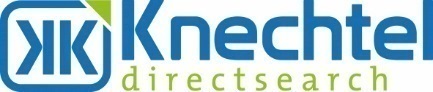 Dr. Gunther W. Knechtel
A-2544 Leobersdorf, Aredstraße 16-18/02a; Mobil: 0664/450 82 72
www.knechtel-directsearch.atUnser Auftraggeber ist ein führender und innovativer Anbieter von elektronischen Lösungen in einem anspruchsvollen Kundensegment. Zur weiteren Verstärkung des engagierten Teams suchen wir derzeit für große und komplexe Projekte in der Region Ost für den Raum Niederösterreich, Burgenland, Wien am Standort bei Wiener Neustadt eine/n erfahrenen Mitarbeiter/n für das Projektmanagement-TeamUnser Auftraggeber ist ein führender und innovativer Anbieter von elektronischen Lösungen in einem anspruchsvollen Kundensegment. Zur weiteren Verstärkung des engagierten Teams suchen wir derzeit für große und komplexe Projekte in der Region Ost für den Raum Niederösterreich, Burgenland, Wien am Standort bei Wiener Neustadt eine/n erfahrenen Mitarbeiter/n für das Projektmanagement-TeamProjektleiter (m/w/d)
Niederösterreich Süd Projektleiter (m/w/d)
Niederösterreich Süd Elektronik, Elektrotechnik, Informationstechnik, Fernmeldetechnik, Kommunikationstechnik, Elektronik, Elektrotechnik, Informationstechnik, Fernmeldetechnik, Kommunikationstechnik, Welche Aufgaben erwarten Sie:Klärung der Projektzielsetzung und Abstimmung mit dem Vertrieb bei großen und komplexen ProjektenEigenverantwortliche kaufmännische Projektsteuerung sowie ProjektcontrollingEigenverantwortliche Projektabwicklung bis hin zur Rechnungsvorbereitung- & inhaltliche Abstimmung mit dem Kunden und Controlling des ZahlungseingangsKoordination, Führung und Motivation des Projektteams Freigabe der technischen Lösungen und der technischen KonzepteDurchführung der Bestellanforderungen für Lieferanten und DienstleisterDurchführung der Ressourcenplanung und Fremdvergabe der Montage an MontagepartnerDurchführung und Koordinierung von Baubesprechungen sowie Begleitung der Montage und der ProjektabnahmeVerantwortung für den wirtschaftlichen und technischen Erfolg der Projekte in der RealisierungsphaseIhr Profil:Abgeschlossene technische Berufsausbildung, vorzugsweise Elektronik, Elektrotechnik oder auch Informations-, Fernmelde-, Kommunikationstechnik Erfahrung in der Leitung und Steuerung von technischen ProjektenFundierte EDV/PC Kenntnisse (ERP-System Navision von Vorteil)Kenntnisse im Vertragsrecht sowie in den Verordnungen und NormenHohes Maß an Teamfähigkeit, Flexibilität und EinsatzbereitschaftSelbständiges, verantwortungsbewusstes und lösungsorientiertes ArbeitenSicheres und kompetentes Auftreten im KundengesprächFührerschein B Geboten wird ein attraktives Package:Ein herausforderndes und abwechslungsreiches AufgabengebietHerausfordernde Projekte und inspirierende Erfahrung im TeamEine berufliche Laufbahn in einem erfolgreichen Unternehmen mit umfassenden Weiterbildungs- und EntwicklungsmöglichkeitenAngenehmes Betriebsklima mit offener Kommunikation und flache Hierarchie mit kurzen EntscheidungswegenDiverse Sozialleistungen (z.B. Mitarbeiterrabatte)Regelmäßige MitarbeiterveranstaltungenAttraktives Jahresbruttogehalt ab € 50.000,- mit der Möglichkeit einer Überzahlung, abhängig von persönlicher Qualifikation und ErfahrungFirmenwagen, auch zur PrivatnutzungWelche Aufgaben erwarten Sie:Klärung der Projektzielsetzung und Abstimmung mit dem Vertrieb bei großen und komplexen ProjektenEigenverantwortliche kaufmännische Projektsteuerung sowie ProjektcontrollingEigenverantwortliche Projektabwicklung bis hin zur Rechnungsvorbereitung- & inhaltliche Abstimmung mit dem Kunden und Controlling des ZahlungseingangsKoordination, Führung und Motivation des Projektteams Freigabe der technischen Lösungen und der technischen KonzepteDurchführung der Bestellanforderungen für Lieferanten und DienstleisterDurchführung der Ressourcenplanung und Fremdvergabe der Montage an MontagepartnerDurchführung und Koordinierung von Baubesprechungen sowie Begleitung der Montage und der ProjektabnahmeVerantwortung für den wirtschaftlichen und technischen Erfolg der Projekte in der RealisierungsphaseIhr Profil:Abgeschlossene technische Berufsausbildung, vorzugsweise Elektronik, Elektrotechnik oder auch Informations-, Fernmelde-, Kommunikationstechnik Erfahrung in der Leitung und Steuerung von technischen ProjektenFundierte EDV/PC Kenntnisse (ERP-System Navision von Vorteil)Kenntnisse im Vertragsrecht sowie in den Verordnungen und NormenHohes Maß an Teamfähigkeit, Flexibilität und EinsatzbereitschaftSelbständiges, verantwortungsbewusstes und lösungsorientiertes ArbeitenSicheres und kompetentes Auftreten im KundengesprächFührerschein B Geboten wird ein attraktives Package:Ein herausforderndes und abwechslungsreiches AufgabengebietHerausfordernde Projekte und inspirierende Erfahrung im TeamEine berufliche Laufbahn in einem erfolgreichen Unternehmen mit umfassenden Weiterbildungs- und EntwicklungsmöglichkeitenAngenehmes Betriebsklima mit offener Kommunikation und flache Hierarchie mit kurzen EntscheidungswegenDiverse Sozialleistungen (z.B. Mitarbeiterrabatte)Regelmäßige MitarbeiterveranstaltungenAttraktives Jahresbruttogehalt ab € 50.000,- mit der Möglichkeit einer Überzahlung, abhängig von persönlicher Qualifikation und ErfahrungFirmenwagen, auch zur PrivatnutzungHaben Sie Interesse an diesem spannenden Aufgabenbereich? Dann bewerben Sie sich und werden Sie Mitglied in einem erfolgreichen Team. Wir freuen uns auf Ihre ausführlichen Bewerbungsunterlagen, die Sie uns bitte per Mail übermitteln:Haben Sie Interesse an diesem spannenden Aufgabenbereich? Dann bewerben Sie sich und werden Sie Mitglied in einem erfolgreichen Team. Wir freuen uns auf Ihre ausführlichen Bewerbungsunterlagen, die Sie uns bitte per Mail übermitteln:
Herr Dr.Knechtel: g.knechtel@knechtel-directsearch.at / Code“ EPL-NÖ 600“
Herr Dr.Knechtel: g.knechtel@knechtel-directsearch.at / Code“ EPL-NÖ 600“